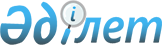 Об организации общественных работ на 2012 годПостановление акимата Карасуского района Костанайской области от 15 февраля 2012 года № 64. Зарегистрировано Управлением юстиции Карасуского района Костанайской области 5 марта 2012 года № 9-13-146

      Примечание РЦПИ.

      В тексте документа сохранена пунктуация и орфография оригинала.      В соответствии со статьями 7, 20 Закона Республики Казахстан от 23 января 2001 года "О занятости населения", статьей 31 Закона Республики Казахстан от 23 января 2001 года "О местном государственном управлении и самоуправлении в Республике Казахстан", постановлением Правительства Республики Казахстан от 19 июня 2001 года № 836 "О мерах по реализации Закона Республики Казахстан от 23 января 2001 года "О занятости населения", акимат Карасуского района ПОСТАНОВЛЯЕТ:



      1. Утвердить прилагаемый перечень организаций, виды, объемы и конкретные условия общественных работ, размеры оплаты труда безработных, участвующих в общественных работах на 2012 год.



      2. Оплату труда безработных, участвующих в общественных работах, производить из средств местного бюджета за фактически выполненные работы в размере 1,5 минимального размера месячной заработной платы.



      3. Определить, что расходы на уплату социального налога и социальных отчислений в Государственный фонд социального страхования в размере, установленном действующим законодательством Республики Казахстан, компенсационные выплаты за неиспользованные дни оплачиваемого ежегодного трудового отпуска, уплату комиссионных вознаграждений за услуги банков второго уровня по зачислению и выплате заработной платы, причитающейся участникам общественных работ, возмещать за счет средств местного бюджета.



      4. Организацию общественных работ производить на условиях, указанных в договоре на выполнение общественных работ, заключенном в соответствии с действующим законодательством, между государственным учреждением "Отдел занятости и социальных программ Карасуского района" и организациями, определенными в перечне.



      5. Контроль за исполнением настоящего постановления возложить на заместителя акима Карасуского района Уалиева Б.Б.



      6. Настоящее постановление вводится в действие по истечении десяти календарных дней после дня его первого официального опубликования.      Аким

      Карасуского района                         А. Сейфуллин      СОГЛАСОВАНО:      Начальник государственного

      учреждения "Отдел занятости

      и социальных программ

      Карасуского района"

      ______________ А. Ерменова

Утвержден           

постановлением акимата     

от 15 февраля 2012 года № 64   Перечень организаций, виды, объемы и конкретные

условия общественных работ, размеры оплаты труда

безработных, участвующих в общественных

работах на 2012 год
					© 2012. РГП на ПХВ «Институт законодательства и правовой информации Республики Казахстан» Министерства юстиции Республики Казахстан
				№Наимено-

вание

органи-

зацииВиды работОбъемы

работРазмер

оплаты

трудаКонкретные условия1Государ-

ственное

учрежде-

ние

"Аппарат

акима

Белорус-

ского

сельско-

го

округа"Помощь в

уборке и

благоустрой-

стве

территории,

побелке и

покраске

администра-

тивных

зданий,

которая не

требует пред-

варительной

профессио-

нальной

подготовки

работника700

сорняков и

культиви-

рование

деревьев,

100

деревьев,

355

квадратных

метров,

100 штук,

1045

квадратных

метров1,5 мини-

мального

размера

месячной

заработ-

ной

платыПродолжительность

рабочего времени

одного участника

общественных работ –

не более 40 часов в

неделю, учитывая

ограничения,

предусмотренные

трудовым

законодательством

Республики Казахстан,

с двумя выходными

днями, обеденным

перерывом не менее

одного часа.2Государ-

ственное

учрежде-

ние

"Аппарат

акима

Восточ-

ного

сельско-

го

округа"Помощь в

уборке и

благоустрой-

стве

территории,

побелке и

покраске

администра-

тивных

зданий,

которая не

требует пред-

варительной

профессио-

нальной

подготовки

работника20 тонн,

1500

деревьев

и цветов,

10 клумб,

617,7

квадратных

метров1,5 мини-

мального

размера

месячной

заработ-

ной

платыПродолжительность

рабочего времени

одного участника

общественных работ –

не более 40 часов в

неделю, учитывая

ограничения,

предусмотренные

трудовым

законодательством

Республики Казахстан,

с двумя выходными

днями, обеденным

перерывом не менее

одного часа.3Государ-

ственное

учрежде-

ние

"Аппарат

акима

села

Жалгыс-

кан"Помощь в

уборке и

благоустрой-

стве

территории,

побелке и

покраске

администра-

тивных

зданий,

которая не

требует пред-

варительной

профессио-

нальной

подготовки

работника.20

деревьев,

4 клумбы,

43100

квадратных

метра,

18 тонн1,5

минималь-

ного

размера

месячной

заработ-

ной

платыПродолжительность

рабочего времени

одного участника

общественных работ –

не более 40 часов в

неделю, учитывая

ограничения,

предусмотренные

трудовым

законодательством

Республики Казахстан,

с двумя выходными

днями, обеденным

перерывом не менее

одного часа.4Государ-

ственное

учрежде-

ние

"Аппарат

акима

Жамбыл-

ского

сельско-

го

округа"Помощь в

уборке и

благоустрой-

стве

территории,

побелке и

покраске

администра-

тивных

зданий,

которая не

требует пред-

варительной

профессио-

нальной

подготовки

работника.150

деревьев,

86270

квадратных

метров,

1600

погонных

метра,

2 арки1,5

минималь-

ного

размера

месячной

заработ-

ной платыПродолжительность

рабочего времени

одного участника

общественных работ –

не более 40 часов в

неделю, учитывая

ограничения,

предусмотренные

трудовым

законодательством

Республики Казахстан,

с двумя выходными

днями, обеденным

перерывом не менее

одного часа.5Государ-

ственное

учрежде-

ние

"Аппарат

акима

Ильичев-

ского

сельско-

го

округа"Помощь в

уборке и

благоустрой-

стве

территории,

побелке и

покраске

администра-

тивных

зданий,

которая не

требует

предваритель-

ной

профессио-

нальной

подготовки

работника.20

деревьев,

10 клумб

цветов,

1 тонна,

245210

квадратных

метров,

5 арок1,5 мини-

мального

размера

месячной

заработ-

ной

платыПродолжительность

рабочего времени

одного участника

общественных работ –

не более 40 часов в

неделю, учитывая

ограничения,

предусмотренные

трудовым

законодательством

Республики Казахстан,

с двумя выходными

днями, обеденным

перерывом не менее

одного часа.6Государ-

ственное

учрежде-

ние

"Аппарат

акима

Карамыр-

зинского

сельско-

го

округа"Помощь в

уборке и

благоустрой-

стве

территории,

побелке и

покраске

администра-

тивных

зданий,

которая не

требует пред-

варительной

профессио-

нальной

подготовки

работника.150

деревьев,

20 кустов

цветов,

7 тонн,

4978

квадратных

метров1,5

минималь-

ного

размера

месячной

заработ-

ной

платыПродолжительность

рабочего времени

одного участника

общественных работ –

не более 40 часов в

неделю, учитывая

ограничения,

предусмотренные

трудовым

законодательством

Республики Казахстан,

с двумя выходными

днями, обеденным

перерывом не менее

одного часа.7Государ-

ственное

учрежде-

ние

"Аппарат

акима

села

Карасу"Помощь в

уборке и

благоустрой-

стве

территории,

побелке и

покраске

администра-

тивных

зданий,

которая не

требует пред-

варительной

профессио-

нальной

подготовки

работника.5 тонн,

2000

цветов,

2 тонны,

169250

квадратных

метров1,5

минималь-

ного

размера

месячной

заработ-

ной платыПродолжительность

рабочего времени

одного участника

общественных работ –

не более 40 часов в

неделю, учитывая

ограничения,

предусмотренные

трудовым

законодательством

Республики Казахстан,

с двумя выходными

днями, обеденным

перерывом не менее

одного часа.8Государ-

ственное

учрежде-

ние

"Аппарат

акима

села

Койба-

гар"Помощь в

уборке и

благоустрой-

стве

территории,

побелке и

покраске

администра-

тивных

зданий,

которая не

требует пред-

варительной

профессио-

нальной

подготовки

работника.100 штук,

2 клумбы,

6690

квадратных

метров,

6 дверей,

10 окон,

256

квадратных

метров1,5

минималь-

ного

размера

месячной

заработ-

ной

платыПродолжительность

рабочего времени

одного участника

общественных работ –

не более 40 часов в

неделю, учитывая

ограничения,

предусмотренные

трудовым

законодательством

Республики Казахстан,

с двумя выходными

днями, обеденным

перерывом не менее

одного часа.9Государ-

ственное

учрежде-

ние

"Аппарат

акима

Люблин-

ского

сель-

ского

округа"Помощь в

уборке и

благоустрой-

стве

территории,

побелке и

покраске

администра-

тивных

зданий,

которая не

требует

предваритель-

ной профес-

сиональной

подготовки

работника.20 штук,

1450 тонн,

594005

квадратных

метров1,5 мини-

мального

размера

месячной

заработ-

ной платыПродолжительность

рабочего времени

одного участника

общественных работ –

не более 40 часов в

неделю, учитывая

ограничения,

предусмотренные

трудовым

законодательством

Республики Казахстан,

с двумя выходными

днями, обеденным

перерывом не менее

одного часа.10Государ-

ственное

учрежде-

ние

"Аппарат

акима

села

Новопав-

ловка"Помощь в

уборке и бла-

гоустройстве

территории,

побелке и

покраске

администра-

тивных

зданий,

которая не

требует пред-

варительной

профессио-

нальной

подготовки

работника.87

деревьев,

30 клумб,

1944

квадратных

метров1,5 мини-

мального

размера

месячной

заработ-

ной

платыПродолжительность

рабочего времени

одного участника

общественных работ –

не более 40 часов в

неделю, учитывая

ограничения,

предусмотренные

трудовым

законодательством

Республики Казахстан,

с двумя выходными

днями, обеденным

перерывом не менее

одного часа.11Государ-

ственное

учрежде-

ние

"Аппарат

акима

Новосе-

ловского

сельско-

го

округа"Помощь в

уборке и

благоустрой-

стве

территории,

побелке и

покраске

администра-

тивных

зданий,

которая не

требует пред-

варительной

профессио-

нальной

подготовки

работника.60

столбов,

300

деревьев,

1 тонна,

2 тонны,

210257

квадратных

метров1,5

минималь-

ного

размера

месячной

заработ-

ной платыПродолжительность

рабочего времени

одного участника

общественных работ –

не более 40 часов в

неделю, учитывая

ограничения,

предусмотренные

трудовым

законодательством

Республики Казахстан,

с двумя выходными

днями, обеденным

перерывом не менее

одного часа.12Государ-

ственное

учрежде-

ние

"Аппарат

акима

села

Павлов-

ское"Помощь в

уборке и

благоустрой-

стве

территории,

побелке и

покраске

администра-

тивных

зданий,

которая не

требует пред-

варительной

профессио-

нальной

подготовки

работника.200

метров,

110

деревьев,

250 кус-

тарников,

4 клумбы,

120

деревьев,

22840

квадратных

метров1,5

минималь-

ного

размера

месячной

заработ-

ной платыПродолжительность

рабочего времени

одного участника

общественных работ –

не более 40 часов в

неделю, учитывая

ограничения,

предусмотренные

трудовым

законодательством

Республики Казахстан,

с двумя выходными

днями, обеденным

перерывом не менее

одного часа.13Государ-

ственное

учрежде-

ние

"Аппарат

акима

Черняев-

ского

сельско-

го

округа"Помощь в

уборке и

благоустрой-

стве

территории,

побелке и

покраске

администра-

тивных

зданий,

которая не

требует пред-

варительной

профессио-

нальной

подготовки

работника.256500

квадратных

метров,

670 штук,

14400

метра,

20 тонн1,5 мини-

мального

размера

месячной

заработ-

ной платыПродолжительность

рабочего времени

одного участника

общественных работ –

не более 40 часов в

неделю, учитывая

ограничения,

предусмотренные

трудовым

законодательством

Республики Казахстан,

с двумя выходными

днями, обеденным

перерывом не менее

одного часа.14Государ-

ственное

учрежде-

ние

"Аппарат

акима

Айдар-

линского

сельско-

го

округа"Помощь в

уборке и

благоустрой-

стве

территории,

побелке и

покраске

администра-

тивных

зданий,

которая не

требует пред-

варительной

профессио-

нальной

подготовки

работника.270

деревьев,

250

саженцев,

55 тонн,

350875

квадратных

метров,

15000 штук1,5 мини-

мального

размера

месячной

заработ-

ной платыПродолжительность

рабочего времени

одного участника

общественных работ –

не более 40 часов в

неделю, учитывая

ограничения,

предусмотренные

трудовым

законодательством

Республики Казахстан,

с двумя выходными

днями, обеденным

перерывом не менее

одного часа.15Государ-

ственное

учрежде-

ние

"Аппарат

акима

Железно-

дорожно-

го сель-

ского

округа"Помощь в

уборке и

благоустрой-

стве

территории,

побелке и

покраске

администра-

тивных

зданий,

которая не

требует пред-

варительной

профессио-

нальной

подготовки

работника.600

деревьев и

кустарни-

ков,

1447845

квадратных

метров1,5

минималь-

ного

размера

месячной

заработ-

ной

платыПродолжительность

рабочего времени

одного участника

общественных работ –

не более 40 часов в

неделю, учитывая

ограничения,

предусмотренные

трудовым

законодательством

Республики Казахстан,

с двумя выходными

днями, обеденным

перерывом не менее

одного часа.16Государ-

ственное

учрежде-

ние

"Аппарат

акима

села

Октябрь-

ское"Помощь в

уборке и

благоустрой-

стве

территории,

побелке и

покраске

администра-

тивных

зданий,

которая не

требует пред-

варительной

профессио-

нальной

подготовки

работника.3500

кустарни-

ков, 200

столбов,

1012410

квадратных

метров1,5 мини-

мального

размера

месячной

заработ-

ной платыПродолжительность

рабочего времени

одного участника

общественных работ –

не более 40 часов в

неделю, учитывая

ограничения,

предусмотренные

трудовым

законодательством

Республики Казахстан,

с двумя выходными

днями, обеденным

перерывом не менее

одного часа.17Государ-

ственное

учрежде-

ние

"Аппарат

акима

Терек-

тинского

сельско-

го

округа"Помощь в

уборке и

благоустрой-

стве

территории,

побелке и

покраске

администра-

тивных

зданий,

которая не

требует пред-

варительной

профессио-

нальной

подготовки

работника.280724

квадратных

метров, 3

памятника,

3 кило-

метра1,5

минималь-

ного

размера

месячной

заработ-

ной платыПродолжительность

рабочего времени

одного участника

общественных работ –

не более 40 часов в

неделю, учитывая

ограничения,

предусмотренные

трудовым

законодательством

Республики Казахстан,

с двумя выходными

днями, обеденным

перерывом не менее

одного часа.18Государ-

ственное

учрежде-

ние

"Аппарат

акима

Ушаков-

ского

сель-

ского

округа"Помощь в

уборке и

благоустрой-

стве

территории,

побелке и

покраске

администра-

тивных

зданий,

которая не

требует пред-

варительной

профессио-

нальной

подготовки

работника.100

деревьев,

420092

квадратных

метров1,5

минималь-

ного

размера

месячной

заработ-

ной платыПродолжительность

рабочего времени

одного участника

общественных работ –

не более 40 часов в

неделю, учитывая

ограничения,

предусмотренные

трудовым

законодательством

Республики Казахстан,

с двумя выходными

днями, обеденным

перерывом не менее

одного часа.19Государ-

ственное

учрежде-

ние

"Аппарат

акима

Целинно-

го сель-

ского

округа"Помощь в

уборке и

благоустрой-

стве

территории,

побелке и

покраске

администра-

тивных

зданий,

которая не

требует пред-

варительной

профессио-

нальной

подготовки

работника.250

кустарни-

ков, 640

деревьев,

8390

квадратных

метров1,5

минималь-

ного

размера

месячной

заработ-

ной платыПродолжительность

рабочего

времени одного

участника

общественных работ –

не более 40 часов в

неделю, учитывая

ограничения,

предусмотренные

трудовым

законодательством

Республики Казахстан,

с двумя выходными

днями, обеденным

перерывом не менее

одного часа.20Государ-

ственное

учрежде-

ние

"Аппарат

акима

Челга-

шинского

сель-

ского

округа"Помощь в

уборке и

благоустрой-

стве

территории,

побелке и

покраске

администра-

тивных

зданий,

которая не

требует пред-

варительной

профессио-

нальной

подготовки

работника.200

деревьев,

2

остановки,

401661

квадратных

метров1,5

минималь-

ного

размера

месячной

заработ-

ной платыПродолжительность

рабочего времени

одного участника

общественных работ –

не более 40 часов в

неделю, учитывая

ограничения,

предусмотренные

трудовым

законодательством

Республики Казахстан,

с двумя выходными

днями, обеденным

перерывом не менее

одного часа.